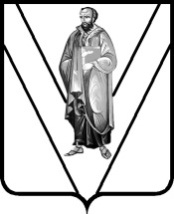 ФИНАНСОВОЕ УПРАВЛЕНИЕ АДМИНИСТРАЦИИ                             МУНИЦИПАЛЬНОГО ОБРАЗОВАНИЯ ПАВЛОВСКИЙ РАЙОНПРИКАЗ  от 05.12.2016 г                                             № 01-10/94ст-ца ПавловскаяОб установлении порядка применения в 2017 году Бюджетной классификации Российской Федерации в части, относящейсяк бюджету муниципального образования Павловский районВ целях установления, детализации и определения порядка применения бюджетной классификации Российской Федерации в части, относящейся к  бюджету муниципального образования Павловский район, п р и к а з ы в а ю:1. Утвердить:1) правила применения целевых статей расходов бюджета муниципального образования Павловский район (приложение № 1);2) перечень кодов подвидов по видам доходов классификации доходов  бюджета муниципального образования Павловский район, главными администраторами которых являются органы местного самоуправления и (или) находящиеся в их ведении казенные учреждения (приложение № 2).2. Установить, что перечень и коды целевых статей и видов расходов бюджета муниципального образования Павловский район, финансовое обеспечение которых осуществляется за счет межбюджетных субсидий, субвенций и иных межбюджетных трансфертов, имеющих целевое назначение, определяются в порядке, согласно приложению № 1 к настоящему приказу.3. Поручить отделам: бюджетному (Бокий), отраслевого финансирования и доходов бюджета (Ковач) – осуществлять постоянный контроль за исполнением настоящего приказа и обеспечить при необходимости своевременное внесение в него соответствующих изменений.4. Обеспечить размещение настоящего приказа на сайте администрации муниципального образования Павловский район в закладке финансовое управление в подразделе «Бюджетная классификация» раздела «Исполнение бюджета» в течение 10 рабочих дней со дня вступления его в силу.5. Контроль за выполнением настоящего приказа оставляю за собой.6. Настоящий приказ вступает в силу с 1 января 2017 года.7. Приказы финансового управления администрации муниципального образования Павловский район признать утратившими силу с 1 января 2017 года:от 30 ноября 2015 года № 01-10/148 «Об установлении порядка применения в 2016 году бюджетной классификации Российской Федерации в части, относящейся к бюджету муниципального образования Павловский район», от 28.01.2016 г № 01-10/2 «О внесении изменений в приказ финансового управления администрации муниципального образования Павловский район от 30 ноября 2015 года № 01-10/148 «Об установлении порядка применения в 2016 году бюджетной классификации Российской Федерации в части, относящейся к бюджету муниципального образования Павловский район»;от 26.02.2016 г № 01-10/7 «О внесении изменений в приказ финансового управления администрации муниципального образования Павловский район от 30 ноября 2015 года № 01-10/148 «Об установлении порядка применения в 2016 году бюджетной классификации Российской Федерации в части, относящейся к бюджету муниципального образования Павловский район»;от 24.03.2016 г № 01-10/9 «О внесении изменений в приказ финансового управления администрации муниципального образования Павловский район от 30 ноября 2015 года № 01-10/148 «Об установлении порядка применения в 2016 году бюджетной классификации Российской Федерации в части, относящейся к бюджету муниципального образования Павловский район»;от 21.04.2016 г № 01-10/11«О внесении изменений в приказ финансового управления администрации муниципального образования Павловский район от 30 ноября 2015 года № 01-10/148 «Об установлении порядка применения в 2016 году бюджетной классификации Российской Федерации в части, относящейся к бюджету муниципального образования Павловский район»;от 26.05.2016 г № 01-10/18 «О внесении изменений в приказ финансового управления администрации муниципального образования Павловский район от 30 ноября 2015 года № 01-10/148 «Об установлении порядка применения в 2016 году бюджетной классификации Российской Федерации в части, относящейся к бюджету муниципального образования Павловский район»;от 09.06.2016 г № 01-10/23 «О внесении изменений в приказ финансового управления администрации муниципального образования Павловский район от 30 ноября 2015 года № 01-10/148 «Об установлении порядка применения в 2016 году бюджетной классификации Российской Федерации в части, относящейся к бюджету муниципального образования Павловский район»;от 26.07.2016 г № 01-10/42 «О внесении изменений в приказ финансового управления администрации муниципального образования Павловский район от 30 ноября 2015 года № 01-10/148 «Об установлении порядка применения в 2016 году бюджетной классификации Российской Федерации в части, относящейся к бюджету муниципального образования Павловский район»;от 09.08.2016 г № 01-10/47 «О внесении изменений в приказ финансового управления администрации муниципального образования Павловский район от 30 ноября 2015 года № 01-10/148 «Об установлении порядка применения в 2016 году бюджетной классификации Российской Федерации в части, относящейся к бюджету муниципального образования Павловский район»;от 23.08.2016 г № 01-10/54 «О внесении изменений в приказ финансового управления администрации муниципального образования Павловский район от 30 ноября 2015 года № 01-10/148 «Об установлении порядка применения в 2016 году бюджетной классификации Российской Федерации в части, относящейся к бюджету муниципального образования Павловский район»;от 20.09.2016 г № 01-10/64 «О внесении изменений в приказ финансового управления администрации муниципального образования Павловский район от 30 ноября 2015 года № 01-10/148 «Об установлении порядка применения в 2016 году бюджетной классификации Российской Федерации в части, относящейся к бюджету муниципального образования Павловский район»;от 21.10.2016 г № 01-10/71 «О внесении изменений в приказ финансового управления администрации муниципального образования Павловский район от 30 ноября 2015 года № 01-10/148 «Об установлении порядка применения в 2016 году бюджетной классификации Российской Федерации в части, относящейся к бюджету муниципального образования Павловский район»;от 18.11.2016 г № 01-10/87 «О внесении изменений в приказ финансового управления администрации муниципального образования Павловский район от 30 ноября 2015 года № 01-10/148 «Об установлении порядка применения в 2016 году бюджетной классификации Российской Федерации в части, относящейся к бюджету муниципального образования Павловский район»;Начальник финансового управления                                                  С.В.Тертица____________________________________________________________________Проект подготовлен и внесен:Начальником бюджетного отдела 		                                               Т.Г.БокийС приказом ознакомлены:				                                  О.В.Ковач                                                                                                                       Г.Б.Лях